Муниципальное автономное общеобразовательное учреждение«Кожевниковская средняя общеобразовательная школа №1»Образовательный модуль подготовки общественных управляющихЦентра гражданского образования«Школьная параллель»__12_ часовРазработчик: Безвинная Т. А.,учитель русского языка и литературы.Томск 2018                                                                    Пояснительная записка.Цель: повышение компетентности обучающихся, родителей по вопросам деятельности Управляющих советов, привлечение родительской общественности к управлению образовательной организацией. Задачи:стимулировать родителей и обучающихся к активной деятельности в Управляющих советах:освоить способы привлечения родительской общественности к управлению образовательной организацией, к участию в деятельности родительских советов (комитетов), родительских клубов (объединений);способствовать включению общественных управляющих в процесс непрерывного образования.Категория слушателей: обучающиеся и родители – представители Управляющих советов образовательных организаций. Срок обучения: _12__ часов.Лекции, беседа (_3,5__часов)Практическое занятие ( 6  часа)Самостоятельная практика ( 2,5 часов )Форма обучения: очная.Представленная программа модуля направлена на: позитивную мотивацию участия в деятельности школьного Управляющего совета родителей, законных представителей обучающихся и обучающихся; понимание сущности, основных ценностей и механизмов деятельности Управляющего совета и его роли в становлении и развитии гражданского   общества,  роли и места школы (системы общего образования) в этом процессе;знание и понимание существующего состояния и финансовых  проблем школы, решение которых зависит от действия Управляющего совета и конкретно общественного управляющего;понимание специфических проявлений, задач, возможностей и ограничений государственно-общественного управления образованием в зависимости от уровня образовательной системы;знание нормативной и правовой базы, регулирующей государственно- общественные отношения и взаимодействия в образовании, взаимодействие Управляющего совета с внешней и внутренней средой школы по вопросам финансирования, платных услуг, оплаты труда; понимание основных функций, форм, методов и механизмов участия общественности в управлении образовательным учреждением; форм партнерства и диалога между государственной (ведомственной) и общественной  составляющими управления и овладении навыками такого диалога по финансово-экономическим вопросам; формирование   команды учащихся и родителей-единомышленников и помощников.В зависимости от уровня освоения модуля предусмотрены формы промежуточной аттестации на выбор:  для родителей: _____тест________для обучающихся: __ решение ситуационных задач__________Представленная программа модуля направлена на специальное обучение разных категорий  общественных управляющих – членов школьных Управляющих советов: родители обучающихся (составляющие наиболее значительную часть каждого Управляющего совета и чаще всего являющиеся кандидатами на пост Председателя совета) и обучающиеся школ, входящие в Управляющие советы общеобразовательных учреждений. Данные целевые группы различны, но опытом доказано, что объединенное обучение родителей и обучающихся гораздо эффективнее. Обучающиеся имеют опыт работы в ученическом самоуправлении, они более мобильны и активны при обучении, родители имеют жизненный опыт и знают местный социум лучше, чем обучающиеся. Взаимодействие в группах при обучении даёт хороший результат.     Возможность реального участия школьника в работе  школьных управляющих советов – так же является одним из эффективных направлений  в формирование активной гражданской позиции.  Являясь членом совета, школьник принимает участие в решении серьезнейших проблем школьной жизни и  имеет возможность способствовать реализации тех решений совета, которые затрагивают интересы учащихся, проходит предпрофессиональную подготовку.  Актуальность и своевременность возобновления подготовки общественных управляющих для работы и участию в жизни Управляющих советов в образовательных организациях обусловлена следующими обстоятельствами:Состав Управляющих советов обновился и компетентное принятие общественными управляющими, большинство из которых  не являются профессионалами сферы образования и не имеют опыта управленческой деятельности, важных управленческих решений, с необходимостью требует их специального обучения «школьной экономике». В противном случае велик риск принятия новыми управляющими неадекватных решений с явными негативными последствиями и дискредитации идеи самой Управляющих советов.Многие школьные общественные управляющие  нуждаются не только в специальных знаниях о современной школе и управлении ею, но и  в стимулировании их мотивации к участию в управлении школой. Представители общественности, обучающиеся в своем преобладающем большинстве не мотивированы на взаимодействие и партнерство в решении задач управления образованием, не обладают информированностью и компетентностью, необходимыми для построения и функционирования системы государственно-общественного управления в сфере общего образования, испытывают серьезные практические затруднения в организации взаимодействия и отношений, не понимают специфики деятельности Управляющих советов образовательных учреждений.  Таким образом, налицо как необходимость возобновления обучения общественных школьных управляющих, так и принципиальная возможность для новых слушателей старта такого обучения.      Логика реального процесса обучения  по данной программе соответствует логике подачи  материала в учебном плане, учитывая также особенности конкретной ситуации обучения. Поскольку слушатели рассматриваются и как коллективный субъект, и как индивидуальные субъекты обучения, среда обучения организуется таким образом, чтобы  создать возможность интенсивной коммуникации слушателей с преподавателем и между собой,  предполагается возможность удобного размещения в аудитории, доступность аудиовизуальных средств, наличие условий для работы в микрогруппах. В аудиторной работе использование монологических методов мотивируется  реальной необходимостью и наличием у слушателей актуального запроса на новую теоретическую информацию, нужную  для решения  задач. Предусматривается широкое использование компьютерных презентации и других современных средств наглядности.  Значительное место в аудиторной работе отводится финансовой грамотности, анализу ситуаций, анализу и оценке документов и материалов, разработке, защите  и экспертизе индивидуальных и групповых микропроектов, проведению аукционов идей решению ситуационных задач (кейс-стади), привлечение источников и ресурсов сети Интернет. Самостоятельная работа слушателей по курсу включает в себя анализ литературы с подготовкой рецензий, докладов, разработку и анализ проектов документов, разработку программ исследования, проведение полевых исследований в образовательных учреждениях, написание эссе, решение учебных задач и т.д.Для занятий имеется компьютерный класс, отдельный кабинет №9, методическое пособие «Библиотека школьного управляющего» под общей редакцией С.Г. Косарецкого 10 штук.Учебно-тематический планСодержание программыТема I. Комиссии Управляющего совета. Лекции, беседа (_0,5__часов)Практическое занятие ( 2,5  часа)Самостоятельная практика ( 1,5 часов )Комиссии Управляющего совета. Лекция (0,5Практические занятия (_1__ час)ДеятельностьУправляющего совета: планирование работы, права и обязанности членов комиссии. Практическая работа «Что и как Управляющий совет может улучшить» Слушатели разбиваются на группы, каждая группа получает пакет с набором мероприятий необходимых для работы комиссий Управляющего совета, таблицы, графики и методические пособия Серия «Библиотека школьного управляющего» под общей редакцией С.Г. Косарецкого «Комиссии и комитеты Управляющего совета».Организация работы Управляющего совета.Самостоятельная работа ( 0,5 час)Практические занятия (_1__ час)Деловая игра «Планирование».Каждая группа получает бланк «Планирование», необходимый для фиксированияв ходе игры решений группы о планировании  работы комитетов данного школьного совета.Для этого представитель команды  получает пакет информации № 1, где содержатся данные о планируемых объемах работы на год  . Команда должна определиться с необходимыми делами, событиями, мероприятиями и составить план работы данной в пакете комиссии.Тема II.  Школьная экономика в законе.Лекции, беседа (_2__часа)Практическое занятие ( 1,5  часов)Самостоятельная практика ( 1  часа)1. Основные источники получения средств.        Лекции, беседа (_1__час).Бюджет страны и образование. Статьи и подстатьи расходов и доходов. Финансирование школ в   других странах.  Самостоятельная практика ( 0,5 часа)Тест.                                                                                                              2. Управляющий совет и система платных услуг.Лекции, беседа (_1__часа)Знакомство с правовым полем по деятельности Управляющего совета по дополнительным платным услугам школы.Самостоятельная практика (_1__ часов).Эссе «Утверждение или согласования сметы расходования средств из внебюджетных источников и утверждение отчета руководителя. по данной смете.Тема III. Школьная экономикаЛекции, беседа (___часа)Практическое занятие (   часов)Самостоятельная практика (   часа)1. Школьная экономика трудаЛекции, беседа (_1__	часа)Модели оплаты труда российских школ. Оплата труда не педагогов. Оплата труда директора. Эффективный контракт.Изучение моделей оплаты труда (интернет).Практические занятия (_1__ часов) Дискуссия «Модели оплаты труда»2. Механизмы организации финансовой деятельности. Лекции, беседа (_0,5__	часа)Ознакомление с источниками и механизмами финансирования образовательной организации. Практические занятия (_1,5__ часов) Участие Управляющего совета в распределении стимулирующих выплат, Решение ситуативных задач (кейс-стади). Самостоятельная практика (_1__ час).Разработка мини-проекта по технологии «Бизнес-салфетка». Каждая группа получает дорожную карту и руководство по работе с ней. В конце занятия проходит защита мини-проекта.График проведения занятийСписок преподавателей                                                      Литература.Серия «Библиотека школьного управляющего» под общей редакцией С.Г. Косарецкого  Пособие Школьная экономика для школьных управляющих. Н.А. Заиченко, Т.А. Анисовец. Неучтенные записки для членов школьных Управляющих советов – Москва, 2015. – 90 с. Добро пожаловать в Управляющий совет. Серия «Школьный управляющий Москвы» Косоревский С.Г., Седельников А.А., Шимутина Е.Н. Москва, 2014 г. – 69 с.Материалы сайта: http://www.boards-edu.ruМатериалы сайта: http://www.us.crossipk.ruМатериалы сайта: http://www.kfpo.karelia.ru/parentsМатериалы сайта: http://www.nge.org.ukМатериалы сайта: http://gouo.ru/news/Moscow%20project/Biblio.php)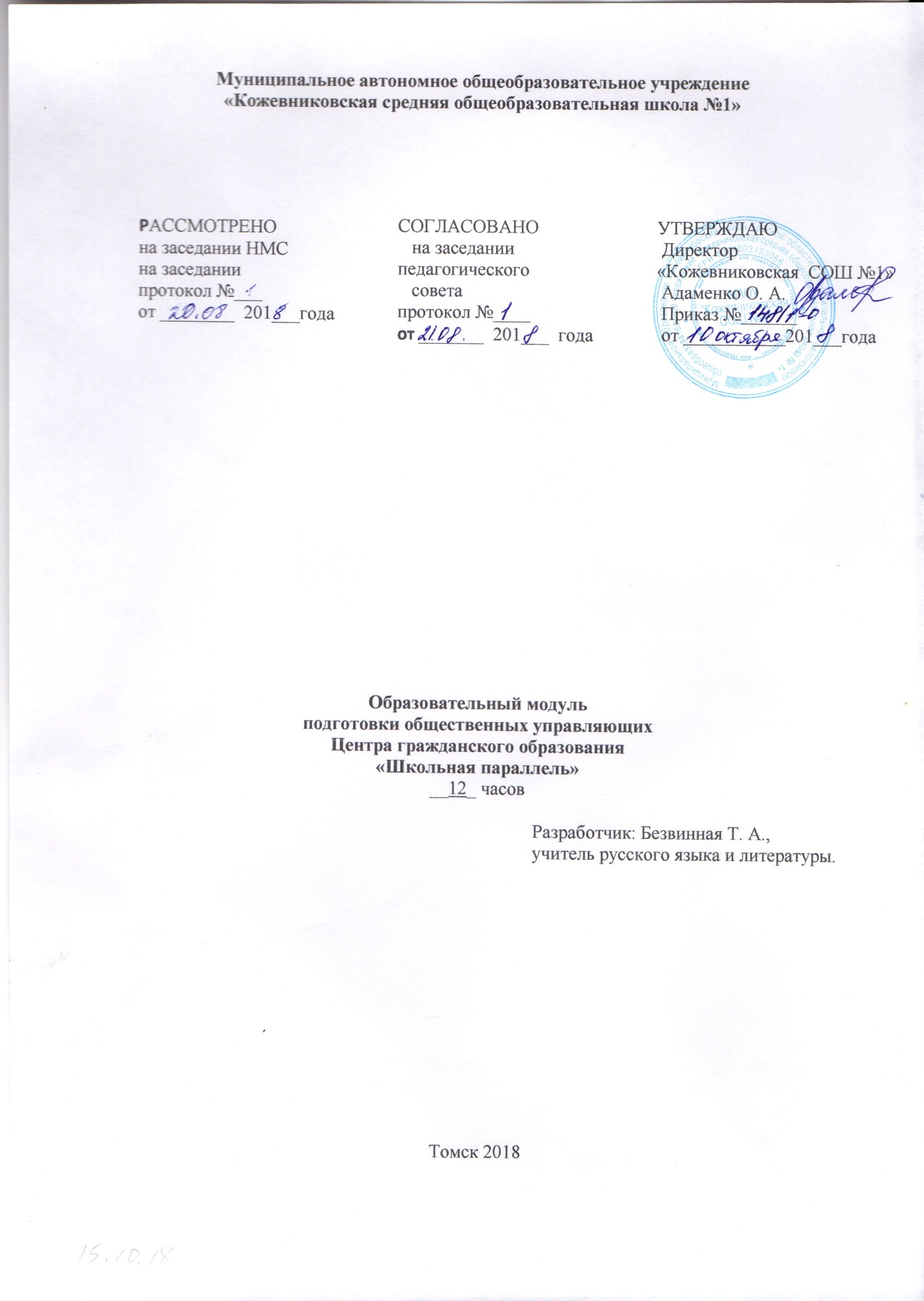 РАССМОТРЕНО 	                                      на заседании НМС                                       на заседании протокол №___                                        от ________  201___года                                                                 СОГЛАСОВАНО   на заседании                                         педагогического   совета                                                     протокол №____    от _______  201___  года              УТВЕРЖДАЮ Директор «Кожевниковская  СОШ №1» Адаменко О. А. Приказ №______  от ___________201___года№ п/пНаименование тем, разделов и дисциплинВсего часовиз них:из них:из них:Форма контроля№ п/пНаименование тем, разделов и дисциплинВсего часовЛекцийПракти-ческих занятийСамосто-ятельная практикаФорма контроля  IКомиссии Управляющего совета.4,50,5      2,51,51Комиссии Управляющего совета.1,50,5        1-Презентация проекта.2Организация работы Управляющего совета1-       0,50,5Защита плана3Что может и чего не может Управляющий совет.2-1     1Решение кейсаIIШкольная экономика в законе.2,51,5-      1Круглый стол (выступление).1Основные источники получения средств.1,51    0,5Тест 2Управляющий совет и система платных услуг.10,5    0,5Эссе.IIIШкольная экономика.51,52,5     11Школьная экономика труда.211     -Дискуссия2Механизмы организации финансовой деятельности.30,51,51Мини-проектИТОГО:123,553,5ДатаВремяМесто занятий10.11.1811.00МАОУ «Кожевниковская СОШ №1»17.11.1811.00МАОУ «Кожевниковская СОШ №1»№ п/пФамилия, имя, отчествоМесто работы, должностьОпыт работы1Адаменко Ольга АнатольевнаКСОШ №1,директор2 лет2Безвинная  ТатьянаАлександровнаКСОШ №1,Зам.директора по УВР13 лет3.Горнасталева Наталья АнатольевнаГлавный бухгалтер КСОШ №1-